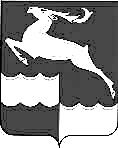 АДМИНИСТРАЦИЯ КЕЖЕМСКОГО РАЙОНАКРАСНОЯРСКОГО КРАЯПОСТАНОВЛЕНИЕ26.01.2023                                                   № 67-п                                      г. КодинскОб утверждении плана проведения экспертизы муниципальных нормативных правовых актов муниципального образования Кежемский район, затрагивающих вопросы осуществления предпринимательской и инвестиционной деятельности на 2023 годВ соответствии с Порядком проведения оценки регулирующего воздействия проектов муниципальных нормативных правовых актов муниципального образования Кежемский район, экспертизы муниципальных нормативных правовых актов муниципального образования Кежемский район, затрагивающих вопросы осуществления предпринимательской и инвестиционной деятельности, утвержденного решением Кежемского районного Совета депутатов от 05.07.2016 № 7-102, руководствуясь ст.ст. 17, 20, 32 Устава Кежемского района, ПОСТАНОВЛЯЮ:1. Утвердить план проведения экспертизы муниципальных нормативных правовых актов муниципального образования Кежемский район, затрагивающих вопросы осуществления предпринимательской и инвестиционной деятельности на 2023 год согласно приложению к настоящему постановлению.2. Контроль за исполнением постановления возложить на заместителя Главы Кежемского района по экономике и финансам С.А. Фраиндт.3. Постановление вступает в силу со дня подписания.Глава района                                                                                           П.Ф. Безматерных	Приложениек постановлению Администрации районаот 26.01.2023 № 67-пПлан проведения экспертизы муниципальных нормативных      правовых актов муниципального образования Кежемский район, затрагивающих  вопросы осуществления предпринимательской и     инвестиционной деятельности на 2023 год№п/пНаименование муниципального правового актаСроки проведения экспертизы(не более 3-х месяцев)Ответственное лицо за экспертизу№п/пНаименование муниципального правового актаСроки проведения экспертизы(не более 3-х месяцев)Ответственное лицо за экспертизу12381.Постановление Администрации Кежемского района от 25.02.2022 № 114-п «Об утверждении муниципальной программы «Развитие субъектов малого и среднего предпринимательства в Кежемском районе» март 2023 - май 2023Симон Д.В.2.Постановление Администрации Кежемского района от 11.05.2017 № 392-п «Об утверждении административного регламента исполнения муниципальной услуги по предоставлению субсидий субъектам малого и среднего предпринимательства в Кежемском районе» март 2023 – май 2023 Симон Д.В.